TARAFLARSınırsız Eğitim ve Araştırma DerneğiBilimsel Araştırma Projeleri (BAP) Komisyon Başkanı ……………………. ile proje yürütücüsü sıfatı ile hareket eden ……………………….arasındaki aşağıdaki şartlarla bir araştırma projesi destekleme sözleşmesi yapılmıştır.SÖZLEŞMENİN KONUSUBu sözleşmenin konusu, ekli araştırma projesi başvuru  ve değerlendirme formunda ayrıntıları     belirtilen “……………………………………..” adlı  projenin,SEAD BAP Komisyonu  tarafından  desteklenmesidir.PROJE YÜRÜTÜCÜSÜNÜN GÖREVLERİ VE DEĞİŞİKLİĞİProjenin SEAD BAP destekleme esaslarına bağlı kalarak sözleşmeye ekli araştırma projesi başvuru formunda belirtilen program içinde, sözleşmedeki süre, amaç ve şartlara uygun olarak yürütülmesi, geliştirilmesi ve sonuçlandırılmasından proje yürütücüsü sorumludur.Desteklenmesi kabul edilmiş projenin amaç, kapsam, süre ve program bütçesinde SEAD BAP yönergesinde yer alan istisnalar dışında,SEAD BAP Komisyonunun yazılı izni alınmadan hiçbir değişiklik yapılamaz.Proje yürütücüsünün emeklilik, sağlık sorunu, görevlendirme gereğince uzun süreli proje çalışmalarına devam edemeyeceği veya lisansüstü tez projelerinde tez danışmanı değişikliği gibi mücbir sebeplerden dolayı projeyi yürütemeyeceği durumlarda, bağlı bulunduğu birimin veya yürütücünün önerisiyle, Komisyon proje yürütücüsünü değiştirebilir veya projeyi iptal edebilir. Proje yürütücüsünün değiştiği durumlarda, eski yürütücü ile imzalanmış olan proje destekleme sözleşmesi feshedilmiş sayılır ve aynı sözleşme yeni yürütücü ile imzalanır. Bu durumda proje kapsamında alınan aygıt ve ekipman yeni yürütücüye devredilir. Projenin iptali durumunda ise proje kapsamında alınan aygıt ve ekipman geçerli usul ve esaslara uygun şekilde, proje konusuyla ilgili kişi ya da bunlara gereksinim duyabilecek başka bir birime devredilir.ARAÇ, GEREÇ VE DONANIM Proje bütçesi gereğince SEAD BAP tarafından yurt içinden veya yurt dışından temin edilecek olan her türlü sarf malzemesi veya demirbaş niteliğindeki makine- teçhizat, Sınırsız Eğitim ve Araştırma Derneği tarafından Taşınır İşlem Fişi düzenlenerek kayıtlara alınır ve Proje Yürütücüsünün kullanımına tahsis edilir.Sonuç raporu verilerek tamamlanan projelerin makine-teçhizatı, SEAD BAP Komisyonu tarafından gerekli görüldüğü takdirde, daha yaygın yararlanma sağlanması açısından, Sınırsız Eğitim ve Araştırma Derneği üyeleri ile ihtiyaç duyulan başka bir proje yürütücüsüne, bu maddenin ilk fıkra hükmü saklı kalmak kaydı ile verilebilir. GELİŞME RAPORLARI (Süresi 1 yıl olan projelerde gelişme raporu düzenlenmez.)Proje yürütücüsü projenin devamı süresince yılda bir çalışmaların gidişi ve harcama durumlarıyla ilgili bir gelişme raporu ve istenilecek diğer ayrıntılı bilgileri SEAD BAP Komisyonuna vermekle yükümlüdür. Gelişme raporları 1 (bir) nüsha olarak verilir. Bu kural Altyapı, Hızlandırılmış Destek ve Öğrenci Odaklı Projeler için uygulanmaz. PDG’ sürecinden geçmesi gereken gelişme raporları da SEAD BAP Komisyonunca karara bağlanır. SEAD BAP komisyonu gerekli görürse, komisyon başkanı, projeyle ilgili çalışmaları yerinde inceleyebilir veya inceletebilir. Böyle durumlarda, proje yürütücüsü, proje ile ilgili her türlü bilgi ve belgeyi incelemeye hazır bulundurmak ve incelemeyi kolaylaştıracak yardımları yapmakla yükümlüdür.SONUÇ RAPORUProje yürütücüsü, sözleşmede belirlenen proje bitim tarihini izleyen 3(üç) ay içinde, araştırma sonuçlarını içeren sonuç raporunu verir. Ayrıca, araştırma devam ederken bilimsel toplantılarda sunulan bildiri metinleri ile varsa ara yayınların birer örneği de verilir. Proje sonuçları ile ilgili henüz yayın yapılmamış ise, hazırlanan bilimsel makalenin bir nüshası sonuç raporuna eklenir ve yayının yapılacağı yayın organı belirtilir. PDGsürecinden geçmesi gereken sonuç raporunda SEAD BAP Komisyonunca karara bağlanır. Altyapı ve Yönlendirilmiş projelerinin sonuç raporları, istenilen altyapının kurulduğu ve kendisinden beklenilen işlevleri yerine getirdiği bilgisi ile sınırlı olarak hazırlanır.GÜVENLİK ÖNLEMLERİProje yürütücüsü proje yerinde kazaları önlemeden ve sağlık şartları bakımından gerekli her türlü güvenlik önlemlerinin alınmasından sorumludur.GİZLİLİKProje yürütücüsü projeyle ilgili olarak elde edilecek bilgilerin gizliliğinin korunması bakımından BAP Komisyonuna karşı sorumludur. Ulusal güvenlik, milli ekonomi ve ülke çıkarları aleyhine kullanılabilecek proje sonuçları hakkında proje yürütücüsü ve araştırmacılar tarafından haber ya da beyanat verilemez ve yayın yapılamaz.MUTEMET ELİ İLE HARCAMALAR  Proje bütçesinde yer alan mal ve hizmet tertiplerinden ihale yolu ile temin edilemeyen veya özelliği nedeni ile temininde güçlük bulunan alımlar için her yıl Sınırsız Eğitim ve Araştırma Derneğikararıyla belirlenen oranlar dikkate alınarak proje yürütücüsüne avans olarak kullandırılabilir.TELİF HAKLARI(1) Bilimsel araştırma projeleri birimi tarafından desteklenen projelerden elde edilen bilimsel sonuçların telif hakkı Sınırsız Eğitim ve Araştırma Derneğine aittir. Bilimsel yayın, kitap ve benzeri eserlerin telif hakları Sınırsız Eğitim ve Araştırma Derneği kararı ile kısmen veya tamamen eser sahiplerine devredilebilir.(2) Gelir getirici, patent, buluş veya ürün ortaya çıkması durumunda ortaya çıkacak gelirin dağılımı Sınırsız Eğitim ve Araştırma Derneği tarafından belirlenen ilkelere uygun olarak gerçekleştirilir. Konuyla ilgili mevzuatta hak sahiplerine ödenmesi öngörülen oranlar hakkında bir düzenleme bulunması halinde ise ilgili mevzuat hükümleri uygulanır.DESTEK MİKTARIProjeye SEAD BAP Komisyonu tarafından, ayrıntıları Araştırma Projesi Öneri Formunda gösterilen “…………………………¨ destek sağlanacaktır.YAPTIRIMLARYaptırımlar gereği projesi iptal edilen ve/veya sonuç raporu reddedilen veya tüm yazılı uyarılara rağmen sonuç raporunu vermeyen proje yürütücüleri bir (1) yıl süreyle yeni bir proje önerisinde bulunamaz,  bu türden projeler kapsamında alınan aygıt ve ekipman proje yürütücüsünden geri alınır ve geçerli usul ve esaslara uygun şekilde, proje konusuyla ilgili kişi ya da bunlara gereksinim duyabilecek başka bir dernek üyesine devredilir. Projenin uygulanması sürecinde; yapılan kontrol, denetim, inceleme, kesin hükme bağlama veya yargılama sonucunda oluşan zararlar hakkında gerekli işlem yapılır.YÜRÜRLÜK SÜRESİ ve PROJE KODUBu sözleşme     ..../…../……  tarihinden  …./…./…… tarihine kadar yürürlüktedir.       Proje Kodu: ADRES DEĞİŞİKLİĞİBu sözleşme ile ilgili yazışma ve tebligat proje başvuru formunda belirtilen adres, e-posta adresine yapılır. Proje yürütücüsü adres, e-posta ve telefon değişikliğini en geç 10 gün içinde Sınırsız Eğitim ve Araştırma Derneğine bildirmek zorundadır. SÖZLEŞME GİDERLERİSözleşme giderleri Sınırsız Eğitim ve Araştırma Derneği tarafından karşılanır.YETKİLİ MERCİAnlaşmazlık halinde yetkili merci, Ankara Mahkemeleri ve İcra Daireleridir.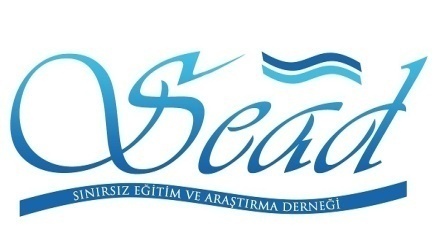 SINIRISIZ EĞİTİM VE ARAŞTIRMA DERNEĞİ
PROJE DESTEKLEME SÖZLEŞMESİSINIRSIZ EĞİTİM VE ARAŞTIRMA DERNEĞİBİLİMSEL ARAŞTIRMA PROJELERİ (BAP) KOMİSYON BAŞKANISINIRSIZ EĞİTİM VE ARAŞTIRMA DERNEĞİBİLİMSEL ARAŞTIRMA PROJELERİ (BAP) KOMİSYON BAŞKANIPROJE YÜRÜTÜCÜSÜPROJE YÜRÜTÜCÜSÜARAŞTIRMACILARİMZAİMZATarih